事務局行き（FAX　０５９－２２８－６００８）締め切り　2023年７月７日までに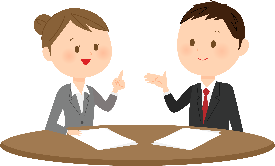 　　　個別懇談会　参加申込書ぱあとなあみえでは、現在、後見活動をしている中で悩まれたり、困られたりして相談したい内容をお持ちの方より、個別にお話をお聞きし、皆さまの後見活動がより活性化していただくことを目的として2023年度も３つの地域にて個別懇談会を開催します。申込が少ない場合は、この個別懇談会にお越しいただきたい方へぱあとなあみえ運営委員会よりご案内をさせていただきます。恐れ入りますがご都合をつけてお越しくださいますようお願いいたします。また、昨年参加の方もぜひお越しください。個別懇談会では、約1時間程度、ぱあとなあみえ運営委員がお話を伺い対応いたします。今回は参加申込の希望を募ります。　　ご希望の方は裏の参加申込用紙に希望する日【　　】と希望時間（　　）の2カ所に○をつけ、相談内容の概略を□に記入してＦＡＸや郵送をしてください。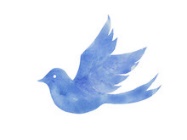 後日、各自に日時をご連絡させていただきます。　＊この個別懇談会は「ぱあとなあみえ名簿登録研修」となりますのでぜひ、ご参加ください。＊自然災害などにより変更になる場合があることをご了承ください。【申込締切日】　2023年　7月　7日までです　【持ち物】　＊相談したいケースでご自分が必要と考える書類等【自然災害等にて中止の連絡方法】　前日の金曜日にＨＰに中止の連絡を掲載します。【問合せ及び申込先】三重県社会福祉士会事務局（担当：世古口・脇田）〒514-0003　津市桜橋2丁目131　４階　　　　　　　　　　　　　　　Tel・ Fax　059－228－6008E-mail  mie-csw@mie-csw.org（ふりがな）氏　名　会員番号受講者番号（　　　　　　　　　　　　　　）成年後見人養成研修受講者番号成年後見人材育成研修受講者番号（　　　　　　　　　　　　　）連絡先携帯番号①参加希望日に○をつけてください。【　　】②希望する時間に〇をつけてください。（　）③相談内容の概略【　　】20２3年　8月１2日（土）　1３：０0～1６：０0　　　　三重県社会福祉会館　　　　（　）13:00～　　（　）14:00～　　（　）15:00～　　　（　）どの時間でもよい【　　】20２3年１１月１1日（土）　1３：０0～1６：０0　　　　四日市市文化会館　　 　（　）13:00～　　（　）14:00～　　（　）15:00　 　　（　）どの時間でもよい【　　】20２4年　1月１3日（土）　1３：０0～1６：０0　　　　尾崎咢堂記念館(伊勢市)　　　（　）13:00～　　（　）14:00～　　（　）15:00　　　（　）どの時間でもよい【　　】20２3年　8月１2日（土）　1３：０0～1６：０0　　　　三重県社会福祉会館　　　　（　）13:00～　　（　）14:00～　　（　）15:00～　　　（　）どの時間でもよい【　　】20２3年１１月１1日（土）　1３：０0～1６：０0　　　　四日市市文化会館　　 　（　）13:00～　　（　）14:00～　　（　）15:00　 　　（　）どの時間でもよい【　　】20２4年　1月１3日（土）　1３：０0～1６：０0　　　　尾崎咢堂記念館(伊勢市)　　　（　）13:00～　　（　）14:00～　　（　）15:00　　　（　）どの時間でもよい開催日時場所（電話番号）住所8月12日（土）13：00～16：00三重県社会福祉会館ＴＥＬ：０５９－２２８－６００８〒514-0003津市桜橋2丁目13111月11日（土）　13：00～16：00四日市市文化会館　ＴＥＬ：０５９―３５４－４５０１〒510-0075四日市市安島2-5-31月13日（土）13：00～16：00尾崎咢堂記念館ＴＥＬ：０５９６－２２－３１９８〒516-0052伊勢市川端町97-2